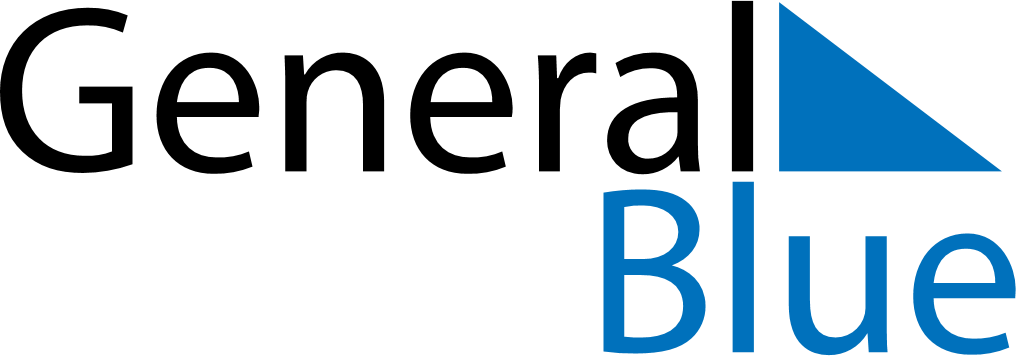 United Arab Emirates 2022 HolidaysUnited Arab Emirates 2022 HolidaysDATENAME OF HOLIDAYJanuary 1, 2022SaturdayNew Year’s DayFebruary 28, 2022MondayLaylat al-Mi’rajApril 2, 2022SaturdayFirst day of RamadanMay 2, 2022MondayEnd of Ramadan (Eid al-Fitr)July 9, 2022SaturdayFeast of the Sacrifice (Eid al-Adha)July 30, 2022SaturdayIslamic New YearOctober 8, 2022SaturdayBirthday of Muhammad (Mawlid)December 2, 2022FridayNational Day